NAME: KOLAWOLE JOSEPHMATRIC NUMBER:17/eng04/038DEPATMENT: COMPUTER ENGINEERINGENG 3814a.)commandwindowclcclose allsyms n(t)D=diff(n)eqn =(diff(n,t,2))-(diff(n,t))-(12*n)==144*t^3+12.5;Ref1=D(0)==-0.5;Ref2=n(0)==5;Conds=[ref1 ref2];sol=dsolve(ode,conds);sol1=simplify(sol)t=[0:0.1:1.5]sol2=subs(sol1)plot(t,sol2)grid ongrid minoraxis tightOUTPUT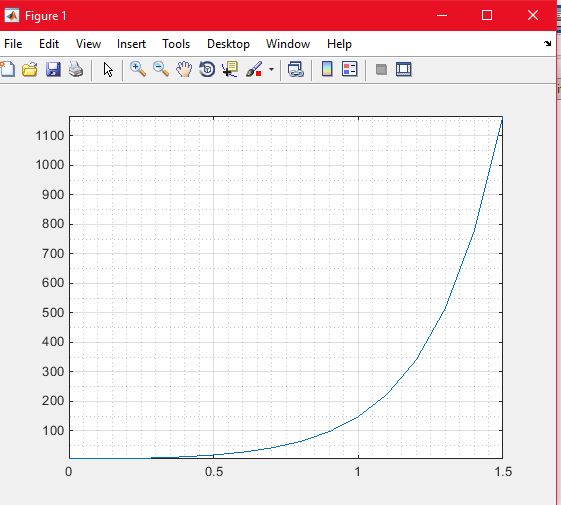 4b.)commandwindowclcsyms y(t)x(t)close allOde1=diff(y,t)-2*x==exp(-2*t)Ode2=diff(x,t)+y==exp(-t)Ode=[ode1,ode2]conds=[y(0)==0,x(0)==0][yeqxeq]=dsolve(odes,conds)fplot(yeq)hold onfplot(xeq)grid ongrid minorOUTPUT: TOGETHER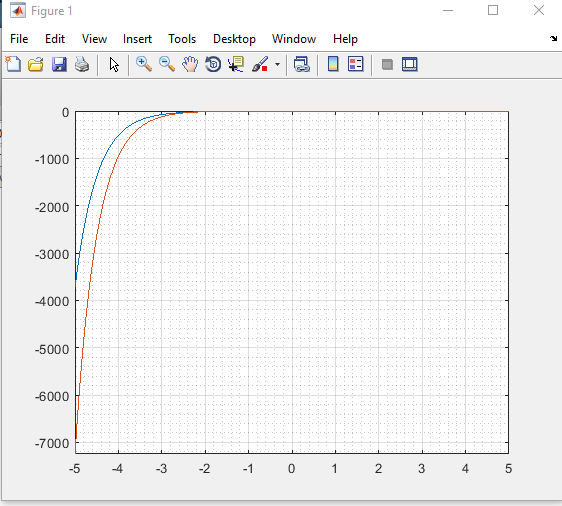 4bii) Separatelycommandwindowclcclearsyms y(t)x(t)close allode1=diff(y,t)-2*x==exp(-2*t)ode2=diff(x,t)+y==exp(-t)ode=[ode1,ode2]conds=[y(0)==0,x(0)==0][yeqxeq]=dsolve(ode,conds)figure(1)fplot(yeq)grid ongrid minorfigure(2)fplot(xeq)grid ongrid minor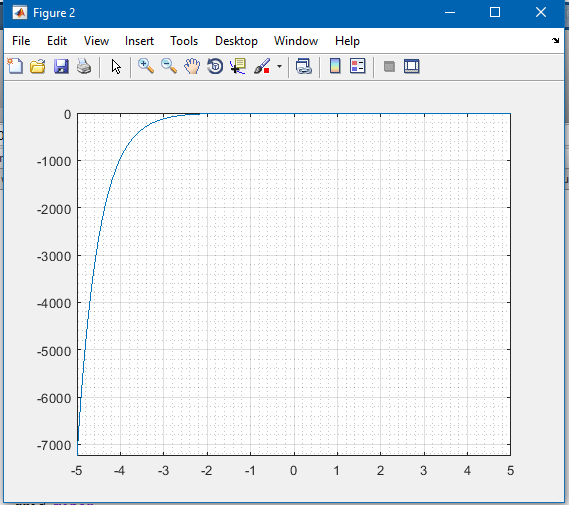 CommandwindowclearClcsyms wtkaode=k*exp(-a*t)*sin(5*w*t)*cos(3*w*t)joseph=laplace(ode)josephn=simplify(joseph)commandwindowclearclcsyms sjoseph=ilaplace((pi/(s^2)+(15*pi*s)+(24*pi^3))josephn=simplify(joseph)